附件3大理州“苍洱之间·舌尖之巅”直播大赛报名通道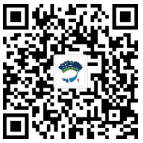 素材包下载地址（百度网盘）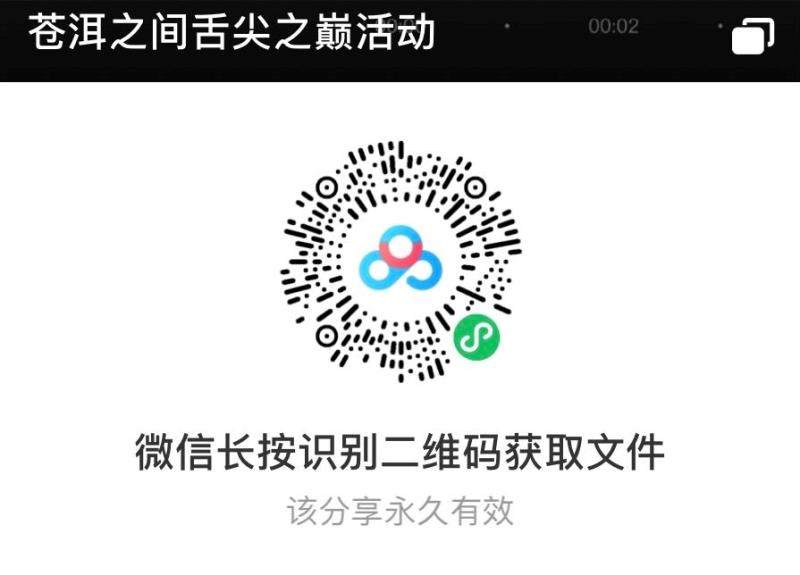 